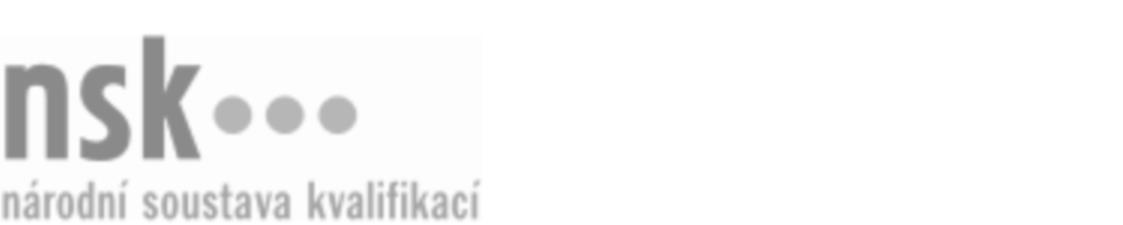 Kvalifikační standardKvalifikační standardKvalifikační standardKvalifikační standardKvalifikační standardKvalifikační standardKvalifikační standardKvalifikační standardElektrotechnik kontrolor / elektrotechnička kontrolorka kvality (kód: 26-079-M) Elektrotechnik kontrolor / elektrotechnička kontrolorka kvality (kód: 26-079-M) Elektrotechnik kontrolor / elektrotechnička kontrolorka kvality (kód: 26-079-M) Elektrotechnik kontrolor / elektrotechnička kontrolorka kvality (kód: 26-079-M) Elektrotechnik kontrolor / elektrotechnička kontrolorka kvality (kód: 26-079-M) Elektrotechnik kontrolor / elektrotechnička kontrolorka kvality (kód: 26-079-M) Elektrotechnik kontrolor / elektrotechnička kontrolorka kvality (kód: 26-079-M) Autorizující orgán:Ministerstvo průmyslu a obchoduMinisterstvo průmyslu a obchoduMinisterstvo průmyslu a obchoduMinisterstvo průmyslu a obchoduMinisterstvo průmyslu a obchoduMinisterstvo průmyslu a obchoduMinisterstvo průmyslu a obchoduMinisterstvo průmyslu a obchoduMinisterstvo průmyslu a obchoduMinisterstvo průmyslu a obchoduMinisterstvo průmyslu a obchoduMinisterstvo průmyslu a obchoduSkupina oborů:Elektrotechnika, telekomunikační a výpočetní technika (kód: 26)Elektrotechnika, telekomunikační a výpočetní technika (kód: 26)Elektrotechnika, telekomunikační a výpočetní technika (kód: 26)Elektrotechnika, telekomunikační a výpočetní technika (kód: 26)Elektrotechnika, telekomunikační a výpočetní technika (kód: 26)Elektrotechnika, telekomunikační a výpočetní technika (kód: 26)Týká se povolání:Elektrotechnik kontrolor jakostiElektrotechnik kontrolor jakostiElektrotechnik kontrolor jakostiElektrotechnik kontrolor jakostiElektrotechnik kontrolor jakostiElektrotechnik kontrolor jakostiElektrotechnik kontrolor jakostiElektrotechnik kontrolor jakostiElektrotechnik kontrolor jakostiElektrotechnik kontrolor jakostiElektrotechnik kontrolor jakostiElektrotechnik kontrolor jakostiKvalifikační úroveň NSK - EQF:444444Odborná způsobilostOdborná způsobilostOdborná způsobilostOdborná způsobilostOdborná způsobilostOdborná způsobilostOdborná způsobilostNázevNázevNázevNázevNázevÚroveňÚroveňZákladní pojmy a vztahy v elektrotechniceZákladní pojmy a vztahy v elektrotechniceZákladní pojmy a vztahy v elektrotechniceZákladní pojmy a vztahy v elektrotechniceZákladní pojmy a vztahy v elektrotechnice44Bezpečnost při obsluze a práci na elektrických zařízeníchBezpečnost při obsluze a práci na elektrických zařízeníchBezpečnost při obsluze a práci na elektrických zařízeníchBezpečnost při obsluze a práci na elektrických zařízeníchBezpečnost při obsluze a práci na elektrických zařízeních33Měření elektrických veličin, vyhodnocení naměřených hodnotMěření elektrických veličin, vyhodnocení naměřených hodnotMěření elektrických veličin, vyhodnocení naměřených hodnotMěření elektrických veličin, vyhodnocení naměřených hodnotMěření elektrických veličin, vyhodnocení naměřených hodnot44Navrhování metod kontroly kvality v elektrotechnické výroběNavrhování metod kontroly kvality v elektrotechnické výroběNavrhování metod kontroly kvality v elektrotechnické výroběNavrhování metod kontroly kvality v elektrotechnické výroběNavrhování metod kontroly kvality v elektrotechnické výrobě44Vyhodnocení výsledků kontrol včetně návrhů na nápravná opatření, vydávání posudkůVyhodnocení výsledků kontrol včetně návrhů na nápravná opatření, vydávání posudkůVyhodnocení výsledků kontrol včetně návrhů na nápravná opatření, vydávání posudkůVyhodnocení výsledků kontrol včetně návrhů na nápravná opatření, vydávání posudkůVyhodnocení výsledků kontrol včetně návrhů na nápravná opatření, vydávání posudků44Orientace v technické dokumentaci, normách a zákonechOrientace v technické dokumentaci, normách a zákonechOrientace v technické dokumentaci, normách a zákonechOrientace v technické dokumentaci, normách a zákonechOrientace v technické dokumentaci, normách a zákonech44Elektrotechnik kontrolor / elektrotechnička kontrolorka kvality,  28.03.2024 10:48:13Elektrotechnik kontrolor / elektrotechnička kontrolorka kvality,  28.03.2024 10:48:13Elektrotechnik kontrolor / elektrotechnička kontrolorka kvality,  28.03.2024 10:48:13Elektrotechnik kontrolor / elektrotechnička kontrolorka kvality,  28.03.2024 10:48:13Strana 1 z 2Strana 1 z 2Kvalifikační standardKvalifikační standardKvalifikační standardKvalifikační standardKvalifikační standardKvalifikační standardKvalifikační standardKvalifikační standardPlatnost standarduPlatnost standarduPlatnost standarduPlatnost standarduPlatnost standarduPlatnost standarduPlatnost standarduStandard je platný od: 15.10.2022Standard je platný od: 15.10.2022Standard je platný od: 15.10.2022Standard je platný od: 15.10.2022Standard je platný od: 15.10.2022Standard je platný od: 15.10.2022Standard je platný od: 15.10.2022Elektrotechnik kontrolor / elektrotechnička kontrolorka kvality,  28.03.2024 10:48:13Elektrotechnik kontrolor / elektrotechnička kontrolorka kvality,  28.03.2024 10:48:13Elektrotechnik kontrolor / elektrotechnička kontrolorka kvality,  28.03.2024 10:48:13Elektrotechnik kontrolor / elektrotechnička kontrolorka kvality,  28.03.2024 10:48:13Strana 2 z 2Strana 2 z 2